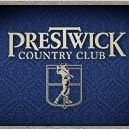 2020 Prestwick Card $1,000.00 per cardName:(Please Print) _________________________________________Address: _______________________________________________________City: _____________________________ST: _________ZIP: ____________Email: __________________________________________________________Phone:(__________) _______________-_____________________________TERMS AND CONDITIONS* Card is for use by Card Holder only. Tee times are limited to 7 days in advance.  * Rates: $35+ tax 18-Holes and $20+ tax 9-Holes year-round.  * Guest rate will be $50+ tax or the prevailing Local Rate, which ever is less.* Rates do not include any applicable taxes or fees.  Not valid with any other rates or discounts. * Card Holder is entitled to range balls at the discounted price of $3.00 per bucket. * Non-Transferable and Non-Refundable. * Prestwick Card is restricted to local residents and property owners of Horry, Marion,     Georgetown, and Brunswick Counties.* All players must Check in and Pay prior to play in the Pro Shop.  * Prestwick Card is active on January 1st, 2020 and expires on December 31st, 2020. By signing below, I certify that I agree to the terms and conditions above:Signature: _______________________________Date: ________________